Приложение к социальному проекту «Парикмахерское искусство»Выставка цветов              .               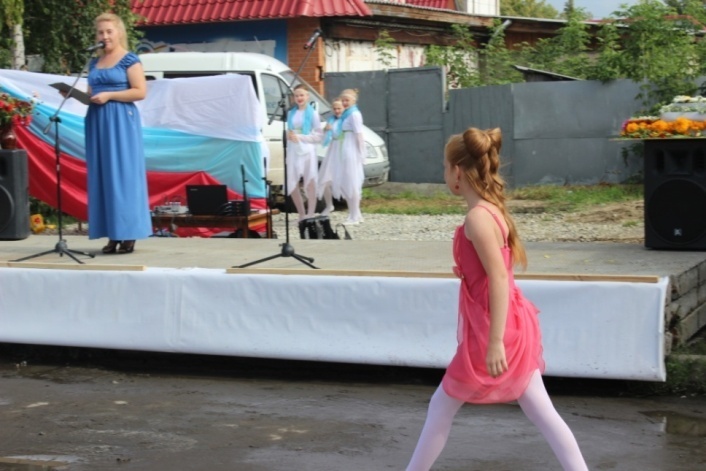 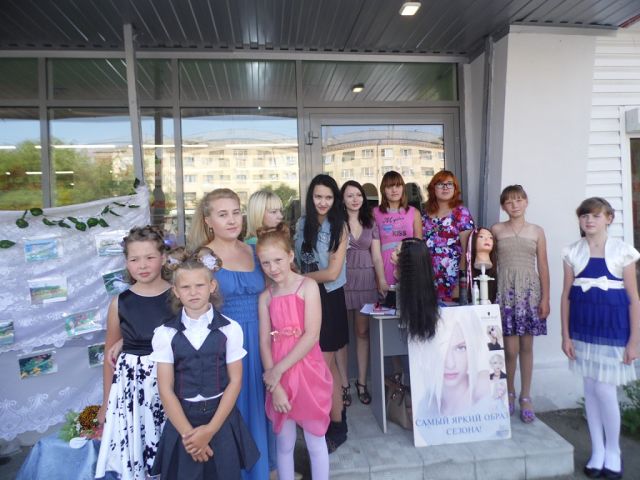 День защиты детей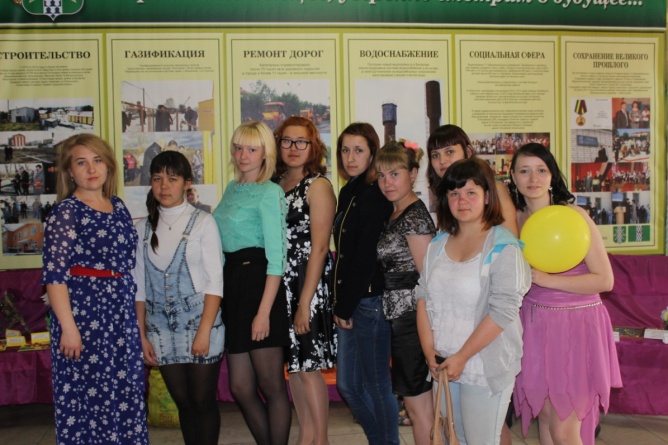 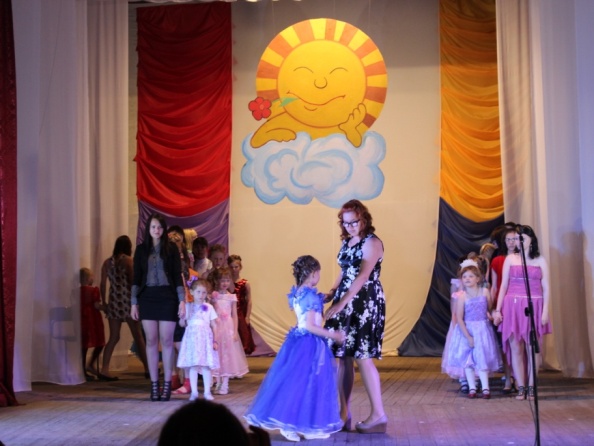 Ночь в музее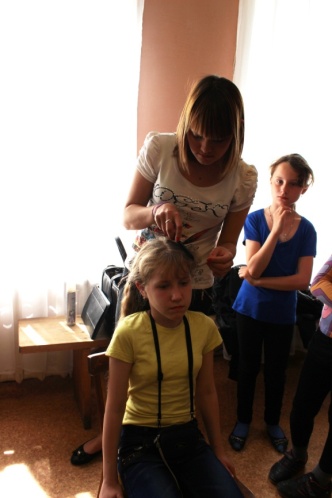 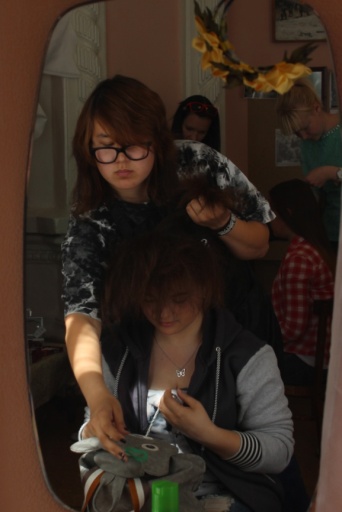 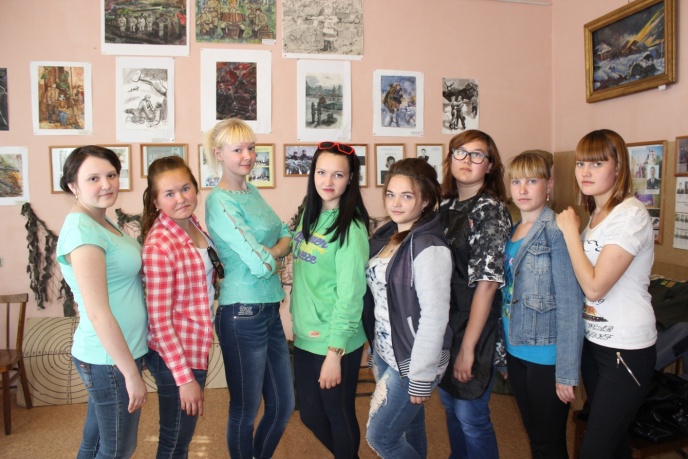 Образы семи смертных грехов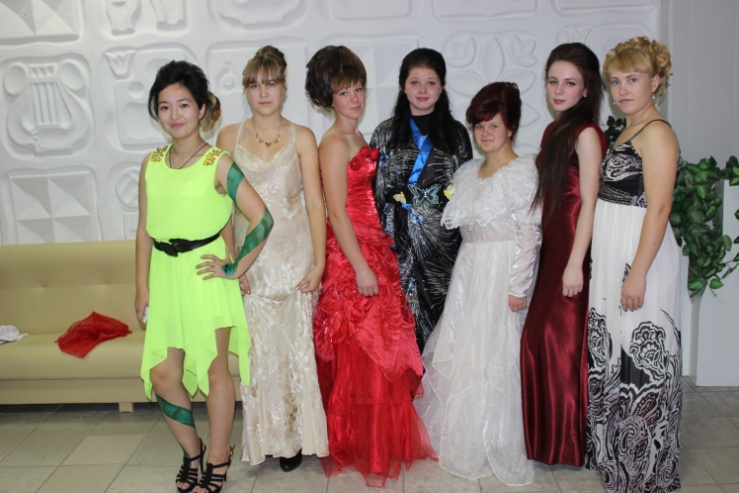 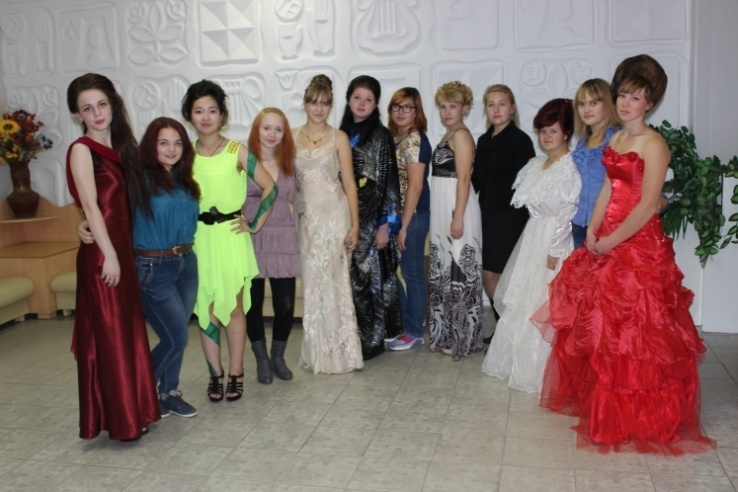 История причёски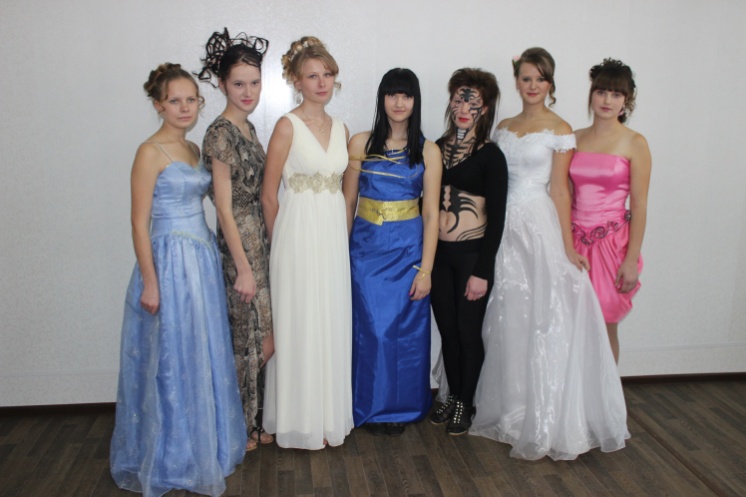 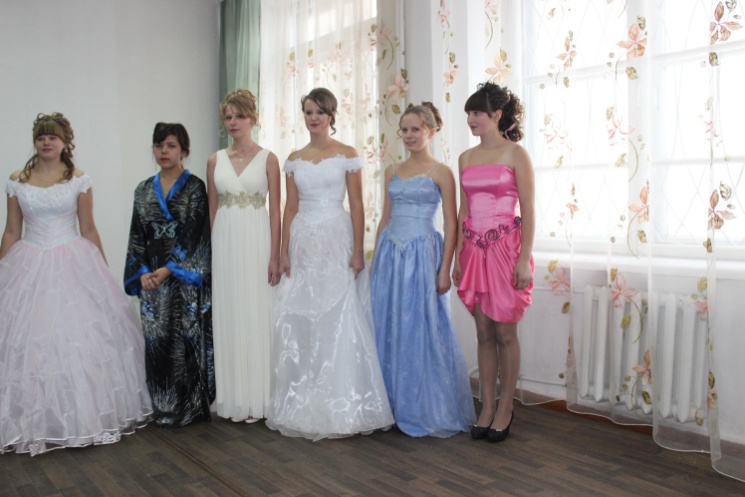 